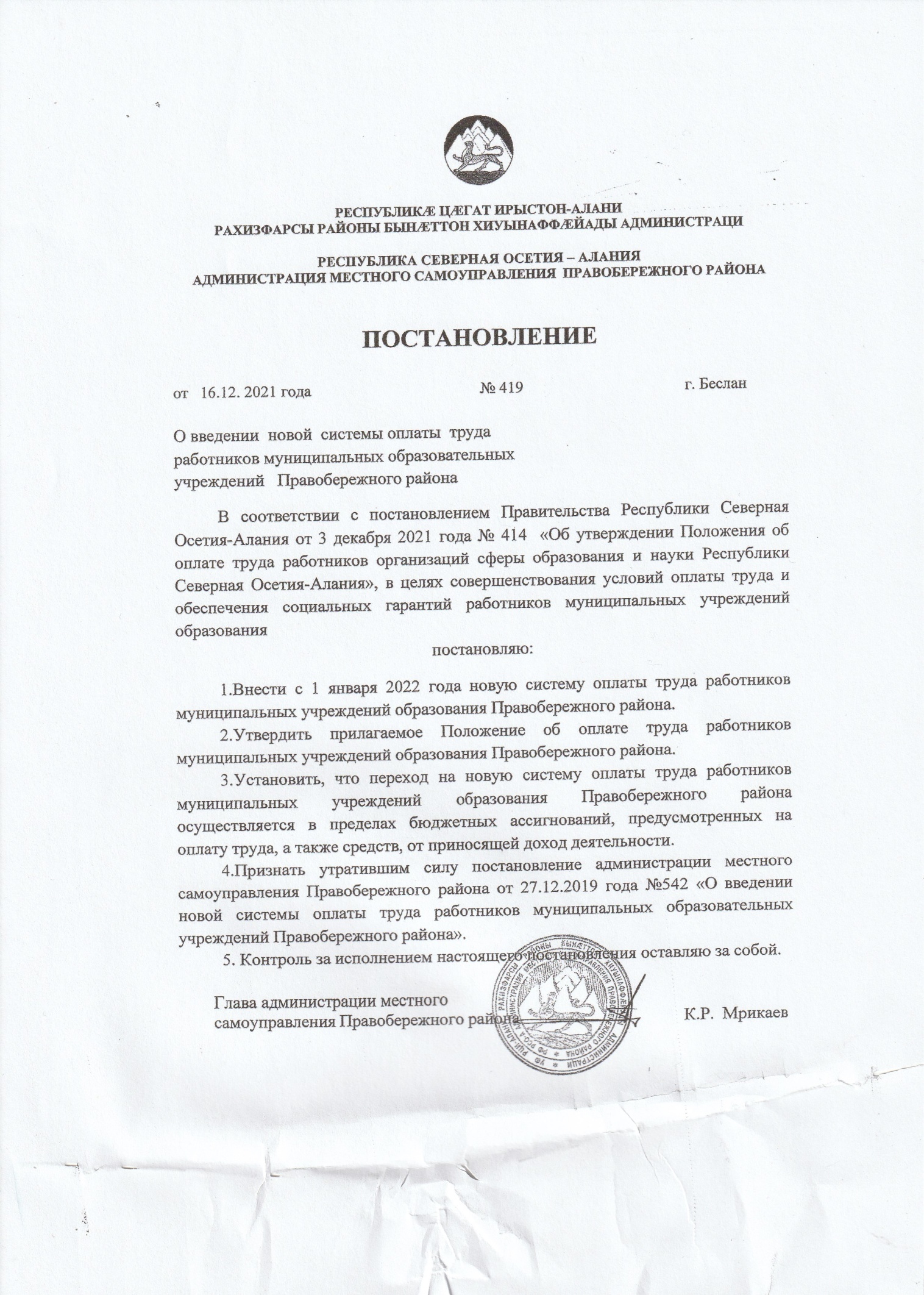 ПОЛОЖЕНИЕоб оплате труда работников муниципальных образовательных учреждений Правобережного района Республики СевернаяОсетия-АланияI. Общие положения1. Настоящее Положение разработано в соответствии с Трудовым кодексом Российской Федерации, Федеральным законом от 29 декабря 2012 года № 273-ФЗ «Об образовании в Российской Федерации» и устанавливает порядок и условия оплаты труда работников муниципальных образовательных учреждений Правобережного района, находящихся в ведении муниципального образования Правобережный район Республики Северная Осетия-Алания (далее -Учреждений).2.В Учреждениях оплата труда работников устанавливается коллективными договорами, соглашениями, локальными нормативными актами Учреждений, принятыми в соответствии с трудовым законодательством, а также настоящим Положением с учетом:1) Единого тарифно-квалификационного справочника работ и профессий рабочих;2) Единого квалификационного справочника должностей руководителей, специалистов и служащих;3) профессиональных стандартов;4) государственных гарантий по оплате труда;5) рекомендаций Российской трехсторонней комиссии по регулированию социально-трудовых отношений;6) мнения выборного органа первичной профсоюзной организации Учреждения.3. Продолжительность рабочего времени (норма часов педагогической работы за ставку заработной платы) для педагогических работников устанавливается в соответствии с приказом Министерства образования и науки Российской Федерации от 22 декабря 2014 года № 1601 «О продолжительности рабочего времени (нормах часов педагогической работы за ставку заработной платы) педагогических работников и о порядке определения учебной нагрузки педагогических работников, оговариваемой в трудовом договоре».4. Заработная плата работника предельными размерами не ограничивается.5. Оплата труда работников, занятых по совместительству, а также на условиях  неполного  рабочего  времени, производится  пропорционально  отработанному времени  либо в зависимости от выполненного объема работ.6.  Размер заработной платы работника по основной должности, а также по должности, занимаемой в порядке совместительства, определяется раздельно по каждой  должности.II. Формирование фонда оплаты труда7. Фонд оплаты труда работников Учреждения на год формируется в соответствии с его штатным расписанием исходя из объема лимитов бюджетных обязательств, предусмотренных на оплату труда, а также за счет средств, поступивших от приносящей доход деятельности, в соответствии с планом финансово-хозяйственной деятельности Учреждения.8. Штатное расписание включает в себя должности работников данного Учреждения и утверждается руководителем Учреждения. Наименования должностей или профессий работников должны соответствовать наименованиям, указанным в соответствующих профессиональных квалификационных группах (далее – ПКГ), утвержденных приказами Министерства здравоохранения и социального развития Российской Федерации.9.  Фонд оплаты труда работников Учреждения включает в себя базовую и стимулирующую части.9.1. Базовая часть фонда оплаты труда включает в себя:базовые оклады (ставки);выплаты компенсационного характера.	9.1.1. Базовые оклады (ставки) работникам Учреждений устанавливаются согласно приложению 1 к настоящему Положению в соответствии с должностями работников, отнесенными к соответствующим ПКГ. Базовые оклады (ставки), определенные в соответствии с настоящим Положением, устанавливаются работникам за выполнение ими профессиональных обязанностей, обусловленных трудовым договором, за отработанную месячную норму рабочего времени. Базовые оклады (ставки) по должностям научно-педагогических работников образовательных Учреждений устанавливаются с включением в них размеров надбавок за ученые степени (при условии соответствия ученой степени  профилю образовательного Учреждения или педагогической деятельности (преподаваемых дисциплин)):кандидат наук – 3000 рублей; доктор наук – 7000 рублей.Размеры базовых окладов (ставок) педагогических работников устанавливаются с включением в них размера ежемесячной денежной компенсации на обеспечение книгоиздательской продукцией и периодическими изданиями (далее – компенсация):в размере 150 рублей – в образовательных организациях высшего образования и организациях дополнительного профессионального образования;в размере 100 рублей – в других образовательных Учреждениях.Базовый оклад (ставка) научно-педагогических работников образовательных организаций высшего образования и организаций дополнительного профессионального образования работников определяется по формуле:Об = Обп + Нуст + К, где:Об – базовый оклад (ставка);Обп – базовый оклад (ставка) работника в соответствии с приложением 1 к настоящему Положению;Нуст – надбавка за ученую степень;К – компенсация. Базовый оклад (ставка) научных работников (исследователей) организаций, осуществляющих научные исследования и разработки, определяется по формуле:Об = Обп + Нуст , где:Об – базовый оклад (ставка); Обп – базовый оклад (ставка) работника в соответствии с приложением 1 к настоящему Положению;Нуст – надбавка за ученую степень.Базовый оклад (ставка) педагогических работников других образовательных Учреждений определяется по формуле:Об = Обп + К, где:Об – базовый оклад (ставка); Обп – базовый оклад (ставка) работника в соответствии с приложением 1 к настоящему Положению;К – компенсация.9.1.2.Выплаты компенсационного характера, включаемые в базовую часть фонда оплаты труда, определяются в соответствии с трудовым законодательством, настоящим Положением, локальными актами Учреждения, разработанными с учетом мнения выборного органа первичной профсоюзной организации, и рассчитываются в денежном выражении согласно настоящему Положению.Выплаты компенсационного характера работникам устанавливаются руководителем Учреждения, а руководителю Учреждения – Управлением по вопросам образования, физической культуры и спорта администрации местного самоуправления правобережного района (далее – Работодатель). Конкретный размер выплаты определяется с учётом требований настоящего Положения в пределах средств, направляемых на оплату труда, а также средств, полученных от приносящей доход деятельности.В соответствии с настоящим Положением устанавливаются следующие выплаты:1) за совмещение профессий (должностей), расширение зон обслуживания, увеличение объема работы или исполнение обязанностей временно отсутствующего работника без освобождения от работы, определенной трудовым договором. Размер доплаты устанавливается по соглашению сторон трудового договора с учетом содержания и (или) объема дополнительной работы. Объем дополнительной работы не должен превышать половины месячной нормы часов по совмещаемой должности;2) за замещение временно отсутствующего учителя (преподавателя) размер доплаты рассчитывается по формуле:Дз = (Об +Нк )/ 72 х Чф, где:Дз – размер доплаты за замещение временно отсутствующего учителя (преподавателя);Об – базовый оклад (ставка) учителя (преподавателя);Нк – размер надбавки за квалификационную категорию.Для учителей (преподавателей), имеющих первую квалификационную категорию, значение Нк – 2 000 рублей; 	для учителей (преподавателей), имеющих высшую квалификационную категорию, значение Нк – 4 000 рублей;72 – норма часов учебной нагрузки учителя (преподавателя) в месяц;Чф–фактическое количество часов, замещенных учителем (преподавателем)за месяц.Если замещение осуществлялось свыше двух месяцев, оплата труда педагога производится со дня начала замещения за все часы фактической преподавательской работы на общих основаниях с соответствующим увеличением его недельной (месячной) учебной нагрузки путем внесения изменений в тарификацию;3) за замещение временно отсутствующего воспитателя размер доплаты рассчитывается по формуле:Дз = (Об + Нк )/Чпр х Чф, где:Дз – размер доплаты за замещение временно отсутствующего воспитателя;Об – базовый оклад (ставка) воспитателя;Нк – размер надбавки за квалификационную категорию.Для воспитателей, имеющих первую квалификационную категорию, значение Нк - 2 000 рублей; 	для воспитателей, имеющих высшую квалификационную категорию, значение Нк - 4 000 рублей;Чпр – норма часов в месяц по производственному календарю;Чф – фактическое   количество  часов,  замещенных  воспитателем за месяц;4) за замещение временно отсутствующего помощника воспитателя размер доплаты рассчитывается по формуле:Дз = Об /Чпр х Чф, где:Дз – размер доплаты за замещение временно отсутствующего помощника воспитателя;Об– базовый оклад (ставка) помощника воспитателя;Чпр – норма часов в месяц по производственному календарю;Чф – фактическое   количество  часов,  замещенных помощником воспитателя за месяц;5) за работу в ночное время (с 22.00 часов до 6.00 часов) размер выплаты составляет от 20 до 22 процентов часовой тарифной ставки (базового оклада (ставки), рассчитанного за час работы) за каждый час работы в ночное время. Конкретные размеры повышения оплаты труда за работу в ночное время устанавливаются коллективным договором, локальным нормативным актом, принимаемым с учетом мнения выборного органа первичной профсоюзной организации Учреждения;6) за сверхурочную работу выплата производится в соответствии со статьей 152 Трудового кодекса Российской Федерации;7) за работу в выходные и нерабочие праздничные дни выплата производится в соответствии со статьей 153 Трудового кодекса Российской Федерации;8) за условия труда, которые по результатам специальной оценки условий труда отнесены к вредным условиям, размер выплаты составляет от 4 до 7 процентов тарифной ставки (базового оклада (ставки), установленной для различных видов работ с нормальными условиями труда. Конкретные размеры повышения оплаты труда устанавливаются работодателем с учетом мнения представительного органа работников в порядке, установленном статьей 372 Трудового кодекса Российской Федерации для принятия локальных нормативных актов, либо коллективным договором, трудовым договором;9) за выполнение функций классного руководителя (кураторство): в общеобразовательных Учреждениях при нормативной наполняемости класса не менее 25 человек – 2000 рублей.  При наполняемости менее 25 человек в классе размер доплаты за счет средств республиканского бюджета Республики Северная Осетия-Алания рассчитывается по формуле:2000 / 25 х Ко, где 	Ко - количество обучающихся в классе;за выполнение функций классного руководителя в общеобразовательных Учреждениях за счет средств федерального бюджета размер выплаты составляет 5 000 рублей; 10) за проверку тетрадей (письменных работ) при нормативной наполняемости класса 25 человек рекомендуемый диапазон выплат 400-1100 рублей, в том числе по предметам:математика, русский язык и литература, начальная школа – 1100 рублей;иностранный язык (английский, немецкий, французский, испанский), физика, химия, осетинский язык и осетинская литература (родной язык и родная литература), история, обществознание, биология, география – 800 рублей;астрономия, информатика и информационно-коммуникационные технологии, экономика, право, окружающий мир, основы безопасности жизнедеятельности, технология, традиционная культура осетин, музыка, ИЗО, искусство (МХК) – 400 рублей.Размер выплаты рассчитывается по формуле:Дпр =  Дд / 25 х Ко, где:Дпр - выплата за проверку тетрадей (письменных работ);Дд –размер выплаты, установленный в диапазоне;25 - нормативная наполняемость класса, человек;Ко - количество обучающихся в классе.Если педагогический работник проверяет тетради  (письменные работы) в нескольких классах, то рассчитывается средняя наполняемость класса (Ко) путем суммирования численности обучающихся в каждом классе и деления полученной суммы на количество классов, в которых педагогический работник выполняет проверку тетрадей (письменных работ);11) за специфику работы:педагогическим, медицинским и руководящим работникам (работникам, занимающим должности руководителей):за работу в специальных (коррекционных) образовательных Организациях для обучающихся, воспитанников с отклонениями в развитии (в том числе с задержкой психического развития) – 1 500 рублей;за работу в оздоровительных образовательных Организациях санаторного типа (классах, группах) для детей, нуждающихся в длительном лечении, – 1 500 рублей;за работу в специальных учебно-воспитательных Организациях для детей и подростков с девиантным поведением – 1 500 рублей;за работу в Организациях для детей-сирот и детей, оставшихся без попечения родителей,– 1 500 рублей; 	за специфику работы педагогическим и руководящим работникам (работникам, занимающим должности руководителей):за работу в образовательных Учреждениях, расположенных в сельской местности и малых городах Республики Северная Осетия-Алания, – 1 800 рублей;за работу в образовательных Учреждениях, расположенных в высокогорной местности (свыше 2000 метров над уровнем моря), – 1 000 рублей; за специфику работы педагогическим работникам:за преподавание родного языка и родной литературы – 1 100 рублей;за преподавание предметов на осетинском языке в полилингвальных классах (группах)– 1 100 рублей;за индивидуальное обучение детей, имеющих ограниченные возможности здоровья, на дому или в медицинской организации на основании медицинского заключения – 1 500 рублей;за работу с детьми из социально неблагополучных семей –1 000 рублей;за работу в классах, группах, отделениях для обучающихся (воспитанников) с ограниченными возможностями здоровья, созданных в образовательных Учреждениях, не являющихся специальными (коррекционными) образовательными организациями – 1 500 рублей;за работу в классах компенсирующего обучения, за реализацию программ инклюзивного образования – 1 100 рублей;9.2.Стимулирующая часть фонда оплаты труда направляется на поощрение и стимулирование работников в соответствии с требованиями настоящего Положения, локальными актами Учреждений с учетом мнения выборного органа первичной профсоюзной организации и включает в себя:Выплаты стимулирующего характера:за интенсивность и высокие результаты работы; качество выполняемых работ (оказываемых услуг);за стаж непрерывной работы, выслугу лет;молодым педагогическим работникам в возрасте до 35 лет; премиальные выплаты по итогам работы;молодым специалистам из числа педагогических работников со стажем работы менее двух лет;педагогическим работникам, задействованным в реализации регионального проекта «Подготовка кадров для системы образования».Выплата за интенсивность и  высокие результаты работы (оказываемых услуг) устанавливается приказом руководителя Учреждения по результатам оценки экспертной комиссией выполнения утвержденных критериев и показателей деятельности каждого работника.Критерии и показатели деятельности работников Учреждения (за исключением руководителя) утверждаются руководителем Учреждения на основании типовых критериев и показателей деятельности работников, утвержденных приказом Управления по вопросам образования, физической культуры и спорта администрации местного самоуправления Правобережного района.Выплата за интенсивность и  высокие результаты работы (оказываемых услуг) устанавливается работникам Учреждений на определённый срок (месяц, квартал или полугодие) по результатам работы за соответствующий период (месяц, квартал или полугодие) в соответствии с набранными баллами по установленным критериям. Стоимость балла определяется путем деления суммы стимулирующей части фонда оплаты труда Учреждения на общее количество баллов, набранных всеми работниками (за исключением руководителя Учреждения) за соответствующий период.Увольнение работника не лишает его права на получение выплаты за высокие результаты и качество выполняемых работ (оказываемых услуг) за отработанный период. Работник, имеющий дисциплинарное взыскание, не может претендовать на установление выплаты за высокие результаты и качество выполняемых работ (оказываемых услуг).Выплата за качество выполняемых работ (оказываемых услуг) устанавливается  в следующих случаях и размерах:а) педагогическим и медицинским  работникам за наличие квалификационной категории:первой квалификационной категории – 2 000 рублей;высшей квалификационной категории – 4 000 рублей;б) научно-педагогическим работникам образовательных организаций высшего образования и организаций дополнительного профессионального образования за учёные звания, присвоенные высшей аттестационной комиссией при уполномоченном федеральном органе исполнительной власти: доцент – 4 000 рублей;профессор – 6 000 рублей; в) за наличие государственных наград, почетных званий:«Народный учитель Российской Федерации» – 1 500 рублей;«Заслуженный учитель Российской Федерации» («Заслуженный учитель школы Российской Федерации») – 1 500 рублей;«Заслуженный учитель Республики Северная Осетия-Алания» – 
1 000 рублей;«Заслуженный работник высшей школы Российской Федерации» – 1000 рублей;«Заслуженный мастер производственного обучения Российской Федерации» – 1 000 рублей;«Заслуженный работник физической культуры Российской Федерации» - 1 000 рублей;«Заслуженный работник физической культуры Республики Северная Осетия-Алания»  – 1 000 рублей;«Заслуженный тренер Российской Федерации» - 1 000 рублей;«Заслуженный работник образования Республики Северная Осетия-Алания» – 1 000 рублей;медаль К. Д. Ушинского – 1 000 рублей;«Почетный работник общего образования Российской Федерации» –  500 рублей;«Почетный работник начального профессионального образования Российской Федерации» – 500 рублей;«Почетный работник среднего профессионального образования Российской Федерации» – 500 рублей;«Почетный работник высшего профессионального образования Российской Федерации» – 500 рублей;«Почетный работник науки и техники Российской Федерации» - 500 рублей;«Отличник народного просвещения» – 500 рублей.За другие государственные награды и почетные звания, при условии их соответствия профилю Учреждения, а педагогических работников образовательных Учреждений - при соответствии государственной награды, почетного звания профилю педагогической деятельности или преподаваемых дисциплин – 500 рублей.При наличии у работника двух и более государственных наград, почетных званий надбавка устанавливается по одному из оснований по выбору работника.При совмещении должностей надбавка устанавливается по основной должности.Выплата за стаж непрерывной работы, выслугу лет  педагогическим (научно-педагогическим) работникам устанавливается в следующих размерах:от 10 до 15 лет – 10 % от базового оклада (ставки);свыше 15 лет – 13 % от базового оклада (ставки).Выплата за стаж непрерывной работы, выслугу лет осуществляется с месяца, в котором стаж работы работника достигает величины, дающей право на установление выплаты. Последующее изменение размера выплаты производится по мере наступления стажа работы, дающего право на увеличение размера выплаты. Выплата за стаж непрерывной работы, выслугу лет устанавливается приказом руководителя Учреждения в процентах к базовому окладу (ставке) работника без учета иных выплат.При установлении выплаты педагогическим (научно-педагогическим) работникам учитывается общий стаж педагогической (научно-педагогической) работы на основании документов, подтверждающих периоды работы в Учреждении.Выплата молодым педагогическим работникам в возрасте до 35 лет устанавливается в следующих размерах при стаже работы:от 1 года до 5 лет – 5 % от базового оклада (ставки);от 5 до 10 лет – 7 % от базового оклада (ставки).Выплата устанавливается приказом руководителя Учреждения без учета иных выплат.В случае, наступления у молодого педагогического работника стажа работы 10 лет до достижения им возраста 35 лет, указанная выплата прекращается и ему назначается выплата за стаж непрерывной работы, выслугу лет в соответствии с настоящим Положением.По итогам работы за месяц, квартал, полугодие, 9 месяцев, год, при наличии экономии по  фонду оплаты труда, в целях поощрения работников Учреждения может быть выплачена премия. При премировании работников учитываются:результаты государственной итоговой аттестации;результаты всероссийских проверочных работ;результативность участия во Всероссийской олимпиаде школьников;результативность участия в командных соревнованиях (Президентские спортивные игры, Президентские состязания);результативность участия в чемпионатах WorldSkills, Абилимпикс;эффективность профилактической работы по предупреждению правонарушений;преподавание в проектах «Математическая вертикаль», «Математический класс», «Кадетский класс»;результативность участия в региональных конкурсах и чемпионатах;объективность оценки качества образования;высокий процент посещаемости в дошкольных группах;результативность участия в конкурсах предпрофессионального мастерства (по перечню Министерства образования и науки Республики Северная Осетия-Алания-Алания);высокие результаты внешних мониторингов;прохождение тренинга в формате ЕГЭ/ОГЭ или предметных компетенций.Порядок и условия премиальных выплат устанавливаются положением о выплате премий в Учреждении с учетом мнения выборного органа первичной профсоюзной организации.Молодым специалистам из числа педагогических работников и имеющим стаж работы менее двух лет ежемесячно производятся выплаты в размере 2 000 рублей.К молодым специалистам относятся педагогические работники, приступившие к трудовой деятельности в год окончания учебного заведения.Молодым специалистам, не приступившим к работе в год окончания учебного заведения в связи с беременностью и родами, уходом за ребенком в возрасте до полутора лет, призывом на военную службу или направлением на альтернативную гражданскую службу, в связи с временной нетрудоспособностью, невозможностью трудоустройства по полученной специальности при условии регистрации в качестве безработных в органах службы занятости населения, надбавка устанавливается на два года с даты трудоустройства по окончании указанных событий и при представлении подтверждающих документов.Педагогическим работникам, задействованным в реализации регионального проекта «Подготовка кадров для системы образования», ежемесячно производятся выплаты в размере 1100 рублей.Размеры выплат, включаемых в стимулирующую часть фонда оплаты труда, устанавливаются в пределах бюджетных ассигнований, предусмотренных на оплату труда работников Учреждения, а также средств, полученных от приносящей доход деятельности, направленных на стимулирование труда работников  Учреждения.III. Порядок и условия оплаты труда руководителя Учреждения, его заместителей, главного бухгалтера10. Оплата труда руководителя Учреждения производится в порядке и размерах, определенных трудовым договором, заключенным между руководителем Учреждения и Работодателем. Изменения в части оплаты труда вносятся в трудовой договор дополнительными соглашениями. 11. Оплата труда заместителей руководителя Учреждения и главного бухгалтера производится в порядке и размерах, определенных трудовыми договорами, заключенными между руководителем Учреждения и вышеперечисленными работниками, в соответствии с трудовым законодательством, настоящим Положением, локальными актами Учреждения. Изменения в части оплаты труда вносятся в трудовые договоры дополнительными соглашениями. 12. Заработная плата руководителя Учреждения, его заместителей, главного бухгалтера включает в себя  базовые оклады (ставки), выплаты компенсационного и стимулирующего характера.13. Базовый оклад (ставка) руководителя Учреждения устанавливается приказом Работодателя в кратном отношении к среднему базовому окладу (ставке) работников, отнесённых к основному персоналу возглавляемой руководителем Учреждения, и составляет от 1 до 2,5 размера этих средних базовых окладов (ставок). При определении кратности учитываются объемные показатели, утвержденные постановлением главы АМС Правобережного района.14. К основному персоналу относятся работники, непосредственно обеспечивающие выполнение основных функций, для реализации которых создано Учреждение. Перечень должностей, профессий работников, относящихся к основному персоналу Учреждения, установлен в приложении 2к настоящему Положению.15.Расчёт среднего базового оклада (ставки) основного персонала осуществляется на начало нового учебного года. Размер среднего базового оклада (ставки) определяется путем деления суммы базовых окладов (ставок) (без включения в них надбавок за ученую степень и компенсации) работников, относящихся к  основному персоналу Учреждения, на штатную численность основного персонала Учреждения.16.Выплата за интенсивность и высокие результаты работы руководителю Учреждения устанавливается приказом Работодателя с учетом достижения целевых показателей эффективности работы Учреждения в размере до 100% от базового оклада (ставки) руководителя Учреждения. Перечень целевых показателей эффективности работы Учреждения утверждается постановлением главы АМС Правобережного района.17. Выплата руководителю Учреждения за эффективную работу по внебюджетной деятельности устанавливается приказом Работодателя по итогам работы за год в процентном отношении от суммы привлеченных средств и выплачивается ежемесячно в равных долях в течение года, следующего за отчетным, за счет средств, полученных Учреждением от приносящей доход деятельности.При увольнении руководителя Учреждения, назначенная выплата производится в полном объеме.18. Руководителю Учреждения наличии экономии по  фонду оплаты труда может быть выплачена премия по итогам работы за месяц, квартал, полугодие, 9 месяцев, год. При премировании  учитываются:выполнение более 50% республиканских показателей эффективности деятельности Учреждения, утвержденных приказом Министерства образования и науки Республики Северная Осетия-Алания;организация эффективной работы предпрофессиональных классов (по приказу Управления по вопросам образования, физической культуры и спорта администрации местного самоуправления правобережного района);организация системы дополнительного образования детей, в том числе с привлечением специалистов организаций дополнительного образования  не менее 50 %;организация эффективной работы классов (групп), профильного обучения (наполняемость в профильных классах не менее 18 человек, наполняемость групп не менее 10 человек);обучение детей с особыми образовательными потребностями (дети-инвалиды, обучающиеся с ограниченными возможностями здоровья);результативность участия в чемпионатах WorldSkills, Абилимпикс;отсутствие Учреждения в списке школ с необъективными результатами по итогам всероссийских проверочных работ;результаты государственной итоговой аттестации;результаты всероссийских проверочных работ;высокий процент посещаемости в дошкольных группах;высокий процент охвата демонстрационным экзаменом;участие в проекте «Взаимообучение школ»;высокий процент трудоустройства выпускников Учреждений, реализующих программы среднего профессионального образования (более 40%).Премия выплачивается в соответствии с приказом Работодателя.19. Преподавательская и иная работа руководителя в Учреждении, являющейся местом его основной работы, допускается с согласия Работодателя и оформляется дополнительным соглашением к трудовому договору, в котором указываются размер и порядок оплаты труда (в том числе размер и порядок стимулирующих выплат) по совмещаемой должности.20. Базовые оклады (ставки) заместителей руководителя Учреждения  устанавливаются приказом руководителя Учреждения на 10-20 процентов ниже базового оклада (ставки) руководителя Учреждения, заместителю директора по административно хозяйственной части  на 30 процентов. Базовый оклад (ставка) главного бухгалтера устанавливается приказом руководителя Учреждения на 20-30 процентов ниже базового оклада (ставки) руководителя Учреждения.21.Заместителю руководителя, главному бухгалтеру Учреждения выплаты из стимулирующей части устанавливаются приказом руководителя Учреждения  в соответствии с настоящим Положением и локальными актами Учреждения.IV. Другие вопросы оплаты труда22. Оплата труда тренеров-преподавателей Детско-юношеской спортивной школы г.Беслан, подведомственной муниципальному образованию Правобережный район, осуществляется с учетом специфики их деятельности в соответствии с приложением 3 к настоящему Положению.23.Оплата труда работников Учреждений, подведомственных администрации местного самоуправления Правобережного района, и не относящихся к образовательным и иным научным организациям, осуществляется в соответствии с постановлением Правительства Республики Северная Осетия-Алания от
 6 июля 2007 года № 161 «Об оплате труда работников республиканских государственных органов, замещающих должности, не являющиеся должностями государственной гражданской службы Республики Северная Осетия-Алания» и иными нормативными правовыми актами Республики Северная Осетия-Алания, регламентирующими оплату труда работников республиканских государственных органов, замещающих должности, не являющиеся должностями государственной гражданской службы Республики Северная Осетия-Алания, а также персонала по охране и обслуживанию зданий, водителей служебных легковых автомобилей государственных органов Республики Северная Осетия-Алания.25. Для выполнения работ, связанных с расширением объема оказываемых Учреждением услуг, Учреждение вправе привлекать помимо работников, занимающих должности (профессии), предусмотренные штатным расписанием, на постоянной основе, других работников на условиях срочного трудового договора в пределах фонда оплаты труда.26. Работодатели вправе, при наличии экономии финансовых средств на оплату труда, оказывать работникам материальную помощь.Условия выплаты и размер материальной помощи устанавливаются локальным нормативным актом Учреждения с учетом мнения представительного органа работников Учреждения или (и) коллективным договором, соглашением.Материальная помощь может выплачиваться на основании заявления работника в связи со смертью близких родственников, болезнью сотрудника, тяжелым материальным положением. 27. Условия оплаты труда работников Учреждения, не урегулированные настоящим Положением, определяются Учреждениями самостоятельно в соответствии с трудовым законодательством и по согласованию с Учредителем. ______________________Базовые размеры окладов (ставок) работников муниципальных учреждений образования Правобережного района Республики Северная Осетия-Алания_______________________ПЕРЕЧЕНЬ
должностей, профессий работников, относящихсяк основному персоналуУчитель; преподаватель; педагог-организатор; социальный педагог; учитель-дефектолог; учитель-логопед (логопед); учитель-сурдопедагог; педагог-психолог; воспитатель (включая старшего); педагог-библиотекарь; старший вожатый; педагог дополнительного образования (включая старшего); музыкальный руководитель; концертмейстер; руководитель физического воспитания; инструктор по физической культуре; методист (включая старшего); инструктор-методист (включая старшего); инструктор по труду; преподаватель-организатор основ безопасности жизнедеятельности; тренер-преподаватель (включая старшего); мастер производственного обучения (включая инструктора); тьютор; инструктор по адаптивной физической культуре; инструктор по спорту; спортсмен-инструктор; инструктор-методист по адаптивной физической культуре (включая старшего); инструктор-методист физкультурно-спортивных организаций (включая старшего); тренер; тренер-преподаватель по адаптивной физической культуре (включая старшего); ассистент; старший преподаватель; доцент; профессор; заведующий кафедрой; декан факультета (директор института); главный научный сотрудник; ведущий научный сотрудник; старший научный сотрудник; научный сотрудник; младший научный сотрудник.____________                                                                            ПРИЛОЖЕНИЕ  3к Положению об  оплате труда  работников                                                                                        муниципальных учреждений образования                                                                                 Правобережного района Республики                                                                                            Северная Осетия-АланияОсобенности оплаты труда тренеров-преподавателейдетско-юношеских спортивных школДля определения размеров заработной платы 
тренеров-преподавателей руководители Организаций ежегодно на начало учебного года утверждают тарификационные списки. Оплата труда тренеров-преподавателей производится по нормативам оплаты труда за одного занимающегося на этапах спортивной подготовки и по нормативам оплаты труда за подготовку спортсмена высокого класса.Размеры нормативов оплаты труда тренерского состава за подготовку одного спортсмена  приведены в таблице  1.Таблица  1   Размеры нормативов оплаты труда тренеров, тренеров-преподавателей за подготовку спортсмена высокого класса приведены в таблице 2.Таблица  2     * Базовые оклады (ставки) определяются в соответствии с разделом 2 Типового положения об  оплате труда работников сферы образования и науки Республики Северная Осетия-Алания.Система оплаты труда в спортивно-оздоровительных группах и на этапе начальной подготовки (оплата по нормативу за каждого занимающегося или в зависимости от объема недельной тренировочной работы) определяется Организацией, осуществляющей спортивную подготовку, по согласованию с Учредителем. При применении нормативов за одного занимающегося оплата труда производится по фактической численности спортсменов в группе в пределах установленного максимального количества.Требования к наполняемости групп и максимальный объем тренировочной нагрузки на этапах спортивной подготовки (за исключением спортивно-оздоровительного) устанавливаются федеральными стандартами спортивной подготовки. При расчете тренировочных часов на проведение занятий, начиная с групп начальной подготовки, следует предусматривать дополнительное количество часов для привлечения кроме основного тренера (тренера-преподавателя) и тренера (тренера-преподавателя) по общефизической подготовке, хореографа и других необходимых специалистов в соответствии с обоснованием и расчетами на основе утвержденной программы спортивной подготовки. При этом оплата труда данных специалистов, работающих одновременно с одной или несколькими группами спортивной подготовки (или индивидуально со спортсменами), осуществляется в порядке, предусмотренном локальным  актом Организации.  Для повышения эффективности работы по подготовке спортсменов, на основании решения руководства и тренерского совета Организации, осуществляющей спортивную подготовку, тренеры могут объединяться в коллектив. При этом результаты, показанные спортсменами, считаются результатами работы коллектива в целом. Трудовой вклад каждого тренера в результаты работы коллектива определяется ежегодно решением руководителя Организации, осуществляющего спортивную подготовку, по представлению тренерских советов организаций, осуществляющих спортивную подготовку.Состав коллектива тренеров и список спортсменов, подготавливаемых коллективом, оформляется приказом руководителя Организации, осуществляющего спортивную подготовку, или приложением к соглашению о сотрудничестве между организациями, осуществляющими спортивную подготовку, и иными организациями, участвующими в реализации программы спортивной подготовки.В случае,  если тренер осуществляет свою трудовую деятельность постоянно или на условиях совместительства в Организации, осуществляющей спортивную подготовку, с которой спортсмен заключил трудовой договор, то спортивные результаты данного спортсмена учитываются тренеру при расчете его нормирования и оплаты труда на общих основаниях в соответствии с системой оплаты труда, установленной в данной Организации, осуществляющей спортивную подготовку.    Наполняемость групп, количество обучающихся в группах на этапах подготовки определяются в соответствии с образовательными программами по видам спорта. Продолжительность этапов спортивной подготовки, минимальный возраст лиц для зачисления на этапы спортивной подготовки и минимальное количество лиц, проходящих спортивную подготовку в группах на этапах спортивной подготовки по виду спорта,  приведены в таблицах 3 и 4.Таблица 3                                                                                                                            Таблица 4В учреждениях дополнительного образования физкультурно-спортивной направленности выделено пять этапов спортивной подготовки: спортивно-оздоровительный этап (СОГ), этап начальной подготовки (ГНП), тренировочный этап (этап спортивной специализации) (ТГ), этап совершенствования спортивного мастерства (ССМ), этап высшего спортивного мастерства (ГВСМ).К спортивно-оздоровительной подготовке (СОГ) допускаются все лица, желающие заниматься спортом, не имеющие медицинских противопоказаний (имеющих письменное разрешение врача). Продолжительность этапа не ограничена, охватывает весь период занятий в группе. В группах спортивно-оздоровительной подготовки осуществляется физкультурно-спортивная и воспитательная работа, направленная на разностороннюю физическую подготовку, преимущественно оздоровительной направленности,  и овладение основами технико-тактической подготовки в виде спорта.На этап начальной подготовки (ГНП) зачисляются учащиеся общеобразовательных школ, достигшие 8-10-летнего возраста, желающие заниматься спортом и имеющие письменное разрешение врача-педиатра. На этом этапе осуществляется физкультурно-оздоровительная и воспитательная работа, направленная на разностороннюю физическую подготовку, овладение основами техники  вида спорта, выполнение контрольных нормативов для зачисления на тренировочный этап. Тренировочные группы (ТГ) формируются на конкурсной основе из здоровых и практически здоровых учащихся, прошедших необходимую подготовку не менее 1 года и выполнивших приемные нормативы по общефизической и специальной подготовке. Перевод по годам обучения в тренировочных группах осуществляется при условии выполнения контрольно-переводных нормативов по общей физической и специальной подготовке. Группы  совершенствования спортивного мастерства (ССМ) формируются из спортсменов, выполнивших разряд кандидата в мастера спорта. Перевод по годам обучения на этом этапе осуществляется при условии положительной динамики прироста спортивных показателей. Группы высшего спортивного мастерства (ГВСМ) формируются из спортсменов, достигших  результатов уровня спортивных сборных команд Российской Федерации и выполнивших норматив «Мастер спорта России». _____________                          УТВЕРЖДЕНО                    постановлением администрации                                   местного    самоуправления                  Правобережного района                      от 16.12.2021г.   № 419                                   ПРИЛОЖЕНИЕ  1          к Положению об  оплате труда  работников          муниципальных учреждений образования         Правобережного района Республики Северная                                     Осетия-АланияДолжности, отнесенные к квалификационным уровнямКвалификационные  уровниБазовый размер оклада (ставки), в рублях Профессиональная квалификационная группа "Общеотраслевые должности служащих первого уровня"Профессиональная квалификационная группа "Общеотраслевые должности служащих первого уровня"Профессиональная квалификационная группа "Общеотраслевые должности служащих первого уровня"делопроизводитель; кассир;  комендант; секретарь; секретарь-машинистка, другие должности, отнесенные к квалификационному уровню1 квалификационный уровень11 000должности служащих первого квалификационного уровня, по которым может устанавливаться производное должностное наименование "старший"2 квалификационный уровень 11 200Профессиональная квалификационная группа"Общеотраслевые должности служащих второго уровня"Профессиональная квалификационная группа"Общеотраслевые должности служащих второго уровня"Профессиональная квалификационная группа"Общеотраслевые должности служащих второго уровня"администратор; инспектор по кадрам; лаборант; секретарь руководителя; техники всех специальностей, другие должности, отнесенные к квалификационному уровню 1 квалификационный уровень11 200заведующий архивом; заведующий канцелярией; заведующий копировально-множительным бюро; заведующий центральным складом; заведующий складом; заведующий фотолабораторией;  заведующий хозяйством;должности служащих 1 квалификационного уровня, по которым устанавливается производное должностное наименование «старший», другие должности, отнесенные к квалификационному уровню2 квалификационный уровень11 400заведующий  производством (шеф-повар); заведующий столовой,  другие должности, отнесенные к квалификационному уровню3 квалификационный уровень11 600должности служащих первого квалификационного уровня, по которым может устанавливаться производное должностное наименование "ведущий"4 квалификационный уровень12 000Профессиональная квалификационная группа "Общеотраслевые должности служащих третьего уровня"Профессиональная квалификационная группа "Общеотраслевые должности служащих третьего уровня"Профессиональная квалификационная группа "Общеотраслевые должности служащих третьего уровня" бухгалтер; документовед; инженер; инженеры всех специальностей; менеджер; психолог; переводчик;   социолог; специалист по кадрам; специалист по связям с  общественностью;  экономист; юрисконсульт, специалист в сфере закупок,  другие должности, отнесенные к квалификационному уровню 1 квалификационный уровень12 200должности служащих первого квалификационного уровня, по которым может устанавливаться II внутри должностная категория2 квалификационный уровень12 400должности служащих первого квалификационного уровня, по которым может устанавливаться I внутри должностная категория3 квалификационный уровень12 600должности служащих первого квалификационного уровня, по которым может устанавливаться производное должностное наименование "ведущий"4 квалификационный уровень12 800 главные специалисты: в отделах, отделениях; заместитель главного бухгалтера5 квалификационный уровень 13 000Профессиональная квалификационная группа "Общеотраслевые должности служащих четвертого уровня"Профессиональная квалификационная группа "Общеотраслевые должности служащих четвертого уровня"Профессиональная квалификационная группа "Общеотраслевые должности служащих четвертого уровня"начальник отдела1 квалификационный уровень    13 200Профессиональная квалификационная группа«Должности научных работников и руководителей структурных подразделений»Профессиональная квалификационная группа«Должности научных работников и руководителей структурных подразделений»Профессиональная квалификационная группа«Должности научных работников и руководителей структурных подразделений»младший научный сотрудник, научный сотрудник; заведующий (начальник): техническим архивом, чертежно-копировальным бюро, лабораторией (компьютерного и фото-кинооборудования, оргтехники, средств связи)1 квалификационный уровень                          28 800старший научный сотрудник;заведующий (начальник): аспирантурой, отделом научно-технической информации, другого структурного подразделения (за исключением должностей руководителей структурных подразделений, отнесенных к 3 - 5 квалификационным уровням)2 квалификационный уровень29 000ведущий научный сотрудник;заведующий (начальник) научно-исследовательским сектором (лабораторией), входящим в состав научно-исследовательского отдела (лаборатории, отделения); начальник (руководитель бригады (группы))3 квалификационный уровень29 400главный научный сотрудник,заведующий (начальник) научно-исследовательским (конструкторским), экспертным отделом (лабораторией, отделением, сектором); ученый секретарь4 квалификационный уровень29 800начальник (заведующий) обособленного подразделения5 квалификационный уровень30 400Профессиональная квалификационная группа «Должности работников учебно-вспомогательного персонала первого уровня»Профессиональная квалификационная группа «Должности работников учебно-вспомогательного персонала первого уровня»Профессиональная квалификационная группа «Должности работников учебно-вспомогательного персонала первого уровня»вожатый; помощник воспитателя; секретарь учебной части1 квалификационный уровень                          11 100Профессиональная квалификационная группа «Должности работников учебно-вспомогательного персонала второго уровня»Профессиональная квалификационная группа «Должности работников учебно-вспомогательного персонала второго уровня»Профессиональная квалификационная группа «Должности работников учебно-вспомогательного персонала второго уровня»дежурный по режиму; младший воспитатель1 квалификационный уровень                          11 200диспетчер образовательного учреждения;старший дежурный по режиму2 квалификационный уровень11 300Профессиональная квалификационная группа «Должности руководителей структурных подразделений»Профессиональная квалификационная группа «Должности руководителей структурных подразделений»Профессиональная квалификационная группа «Должности руководителей структурных подразделений»заведующий (начальник) структурным подразделением: отделом, отделением, лабораторией, кабинетом, сектором, учебно-консультационным пунктом, учебной (учебно-производственной) мастерской и другими структурными подразделениями, реализующими общеобразовательную программу и образовательную программу дополнительного образования детей1 квалификационный уровень                          13 200заведующий структурным подразделением, реализующим общеобразовательную программу и образовательную программу дополнительного образования детей;начальник (заведующий, директор, руководитель управляющий): кабинета, лаборатории, отдела, отделения, сектора, учебно-консультационного пункта, учебной (учебно-производственной) мастерской, учебного хозяйства и других структурных подразделений образовательного учреждения (подразделения) начального и среднего профессионального образования; старший мастер образовательного учреждения (подразделения) начального и/или среднего профессионального образования2 квалификационный уровень13 400Профессиональная квалификационная группа«Должности педагогических работников»Профессиональная квалификационная группа«Должности педагогических работников»Профессиональная квалификационная группа«Должности педагогических работников»инструктор по труду; инструктор по физической культуре; музыкальный руководитель; старший вожатый; инструктор  по  адаптивной   физическойкультуре;   инструктор    по    спорту; спортсмен-инструктор1 квалификационный уровень                          13 200инструктор-методист; концертмейстер; педагог дополнительного образования; педагог – организатор; социальный педагог; тренер-преподаватель;инструктор-методист    по    адаптивной физической    культуре; инструктор-методист        физкультурно-спортивных организаций; тренер;  тренер-преподаватель по адаптивной  физической культуре2 квалификационный уровень13 400воспитатель; мастер производственного обучения; методист; педагог – психолог; старший инструктор-методист; старший педагог дополнительного образования; старший тренер-преподаватель; старшие:     инструктор-методист   по   адаптивной   физической культуре,           инструктор-методист физкультурно-спортивных    организаций, тренер-преподаватель   по    адаптивной физической культуре3 квалификационный уровень13 600преподаватель; преподаватель-организатор основ безопасности жизнедеятельности; педагог-библиотекарь; руководитель физического воспитания; старший воспитатель; старший методист; тьютор; учитель; учитель-дефектолог; учитель-логопед (логопед)4 квалификационный уровень13 740Профессиональная квалификационная группа "Врачи и провизоры"Профессиональная квалификационная группа "Врачи и провизоры"Профессиональная квалификационная группа "Врачи и провизоры"врачи-специалисты 2 квалификационный уровень22 080Профессиональная квалификационная группа «Средний медицинский  и фармацевтический персонал»Профессиональная квалификационная группа «Средний медицинский  и фармацевтический персонал»Профессиональная квалификационная группа «Средний медицинский  и фармацевтический персонал»инструктор по лечебной физкультуре1 квалификационный уровень                              13 400фельдшер; медицинская сестра4 квалификационный уровень     14 260Профессиональная квалификационная группа "Общеотраслевые профессии рабочих первого уровня"Профессиональная квалификационная группа "Общеотраслевые профессии рабочих первого уровня"Профессиональная квалификационная группа "Общеотраслевые профессии рабочих первого уровня"гардеробщик; дворник; оператор котельной; истопник; кастелянша; кладовщик; садовник, сторож (вахтер);  уборщик служебных (производственных) помещений; кухонный работник; мойщик посуды; прачка; рабочий по комплексному  обслуживанию и ремонту зданий и иные наименования профессий  рабочих, по которым         предусмотрено присвоение 1, 2 и 3 квалификационных      
разрядов в соответствии с   Единым тарифно-квалификационным    справочником работ и        профессий рабочих 1 квалификационный уровень10 900профессии рабочих, отнесенные к первому квалификационному уровню, при выполнение работ по профессии с наименованием «старший»2     квалификационный уровень11 000Профессиональная квалификационная группа "Общеотраслевые профессии рабочих второго уровня"Профессиональная квалификационная группа "Общеотраслевые профессии рабочих второго уровня"Профессиональная квалификационная группа "Общеотраслевые профессии рабочих второго уровня"ассистент (помощник) по оказанию технической помощи инвалидам и лицам с ограниченными возможностями здоровья, водитель автомобиля; стекольщик,  буфетчик, дежурный по общежитию, плотник, пожарник, слесарь-сантехник, слесарь по ремонту газового оборудования, электрик, электромонтер по обслуживанию электрооборудования, иные наименования профессий   рабочих, по которым предусмотрено присвоение 4 и 5 квалификационных разрядов в соответствии с Единым тарифно-квалификационным справочником работ и  профессий рабочих 1     квалификационный уровень11 000наименования профессий   рабочих, по которым    предусмотрено присвоение 6 и 7 квалификационных разрядов 
в соответствии с Единым     
тарифно-квалификационным    
справочником работ и        
профессий рабочих    2     квалификационный уровень11 200наименования профессий рабочих, по    которым предусмотрено присвоение 8   квалификационного разряда в          
соответствии с Единым тарифно-        
квалификационным справочником работ и профессий рабочих   3     квалификационный уровень11 400наименование профессий       рабочих, предусмотренных 1- 3 квалификационными уровнями     настоящей     профессиональной квалификационной группы, выполняющих важные особо  важные)  и   ответственные   (особо  ответственные работы)4 квалификационный уровень11 500Профессиональные квалификационные группы
должностей работников высшего и дополнительного профессионального образованияПрофессиональные квалификационные группы
должностей работников высшего и дополнительного профессионального образованияПрофессиональные квалификационные группы
должностей работников высшего и дополнительного профессионального образованияПрофессиональная квалификационная группа«Должности профессорско-преподавательского состава и руководителей структурных подразделений»Профессиональная квалификационная группа«Должности профессорско-преподавательского состава и руководителей структурных подразделений»Профессиональная квалификационная группа«Должности профессорско-преподавательского состава и руководителей структурных подразделений»ассистент, преподаватель;начальник (заведующий, руководитель) отдела, подготовительных курсов (отделения), и других подразделений, помощник проректора, помощник ректора, руководитель (заведующий) учебной (производственной, учебно-производственной) практики, ученый секретарь совета института1     квалификационный уровень15 440старший преподаватель; заведующий отделом аспирантуры2     квалификационный уровень15 940доцент;  заведующий издательством учебной литературы и учебно-методических пособий для студентов, начальник учебного отдела, учебно-методического управления3    квалификационный уровень17 830профессор4     квалификационный уровень19 980заведующий кафедрой5 квалификационный уровень20 470декан факультета6 квалификационный уровень21 000Профессиональная квалификационная группа«Должности работников культуры, искусства и кинематографии ведущего звена»Профессиональная квалификационная группа«Должности работников культуры, искусства и кинематографии ведущего звена»Профессиональная квалификационная группа«Должности работников культуры, искусства и кинематографии ведущего звена»библиотекарь; художник1 квалификационный уровень12 200эксперт по комплектованию; библиотекарь 1 категории3 квалификационный уровень12 400ведущий библиотекарь; ведущий библиограф4 квалификационный уровень12 600главный библиотекарь5 квалификационный уровень          13 000Профессиональная квалификационная группа«Должности работников печатных средств массовой информации второго уровня»Профессиональная квалификационная группа«Должности работников печатных средств массовой информации второго уровня»Профессиональная квалификационная группа«Должности работников печатных средств массовой информации второго уровня»корректор1 квалификационный уровень12 200Профессиональная квалификационная группа«Должности работников печатных средств массовой информации третьего уровня»Профессиональная квалификационная группа«Должности работников печатных средств массовой информации третьего уровня»Профессиональная квалификационная группа«Должности работников печатных средств массовой информации третьего уровня»редактор2     квалификационный уровень13 400                                  ПРИЛОЖЕНИЕ  2                 к Положению об  оплате труда  работников                   муниципальных учреждений образования               Правобережного района Республики Северная                          Осетия-АланияN  
п/пЭтапы многолетней 
    подготовки     
    спортсменовПериод    
   подготовки  (лет)Рекомендуемый размер норматива 
оплаты в % от базового оклада (ставки)* тренера, тренера-     
  преподавателя за подготовку   
       одного спортсменаРекомендуемый размер норматива 
оплаты в % от базового оклада (ставки)* тренера, тренера-     
  преподавателя за подготовку   
       одного спортсменаN  
п/пЭтапы многолетней 
    подготовки     
    спортсменовПериод    
   подготовки  (лет)группы видов спортагруппы видов спортаN  
п/пЭтапы многолетней 
    подготовки     
    спортсменовПериод    
   подготовки  (лет)III 1. Высшего спортивного
мастерства           весь период  устанавливается Организацией   
    в пределах от 1,1 до 20 %устанавливается Организацией   
    в пределах от 1,1 до 20 % 2. Совершенствования  
спортивного        
мастерства             до года    до 12до 10 2. Совершенствования  
спортивного        
мастерства            свыше года  до 20до 18 3. Тренировочный (этап
спортивной         
специализации)    до 2-х лет  до 5до 5 3. Тренировочный (этап
спортивной         
специализации)  свыше 2-х лет до 8до 7 4. Начальной          
подготовки             до года    1,51,5 4. Начальной          
подготовки            свыше года  32,5 5. Спортивно-         
оздоровительный      весь период  1,11,1№
п/пСтатус официального спортивного соревнованияЗанятое местоРазмер норматива оплаты труда в % от базового оклада (ставки)*  тренера, тренера-преподавателя за подготовку одного спортсмена высокого класса№
п/пСтатус официального спортивного соревнованияЗанятое местоРазмер норматива оплаты труда в % от базового оклада (ставки)*  тренера, тренера-преподавателя за подготовку одного спортсмена высокого класса12341. Личные соревнования, включая эстафеты, группы, пары, экипажи и т.п.1. Личные соревнования, включая эстафеты, группы, пары, экипажи и т.п.1. Личные соревнования, включая эстафеты, группы, пары, экипажи и т.п.1. Личные соревнования, включая эстафеты, группы, пары, экипажи и т.п.1.1.Чемпионат мира1до 1001.2.Чемпионат мира2-3до 751.2.Чемпионат Европы1-3до 751.2.Кубок мира (сумма этапов или финал)1-3до 751.2.Кубок Европы (сумма этапов или финал)1до 751.3.Чемпионат мира4-6до 651.3.Чемпионат Европы4-6до 651.3.Кубок мира (сумма этапов или финал)4-6до 651.3.Кубок Европы (сумма этапов или финал)2-3до 651.3.Чемпионат России1-3до 651.3.Кубок России (сумма этапов или финал)1до 651.3.Чемпионат мираучастиедо 401.3.Чемпионат Европыучастиедо 351.3.Кубок Европы (сумма этапов или финал)4-6до 351.3.Первенство мира (юниоры)1-3до 501.4.Первенство Европы (юниоры)1-3до 401.5.Чемпионат России4-6до 401.6.Первенство мира (юниоры)4-6до 401.6.Первенство Европы (юниоры)4-6до 401.6.Первенство России (юниоры)1-3до 401.6.Первенство мира (юноши старшей возрастной группы)1-3до 401.6.Первенство Европы (юноши старшей возрастной группы)1-3до 351.7.Первенство России (юниоры)4-6до 301.8.Первенство России (юноши старшей возрастной группы)1-3до 301.9.Первенство России (юноши старшей возрастной группы)4-6до 30 1.10.Финал Спартакиады школьников1-3до 35 1.10.Финал Спартакиады молодежи1-3до 351.11.Чемпионаты СКФО 1-3до 301.12.Чемпионаты СКФО (юниоры)1-3до 201.12.Зональные соревнования спартакиады молодежи1-3до 201.13.Чемпионаты СКФО (старшие юноши)1-3до 151.13.Зональные соревнования спартакиады школьников1-3до 151.14.Чемпионат Республики Северная Осетия-Алания1-3до 151.15.Первенство Республики Северная Осетия-Алания (юниоры)1-3до 71.16.Первенство Республики Северная Осетия-Алания (юноши старшей возрастной группы)1-3до 5                                         2. Соревнования в командных игровых видах спорта                                         2. Соревнования в командных игровых видах спорта                                         2. Соревнования в командных игровых видах спорта                                         2. Соревнования в командных игровых видах спорта2.1.2.2.Чемпионат мира1до 110до 552.1.2.2.Чемпионат Европы1до 110до 552.1.2.2.Чемпионат мира2-3до 110до 552.1.2.2.Чемпионат Европы2-3до 110до 552.3.Официальные международные спортивные соревнования  (мужчины, женщины)1-3до 552.4.Первенство мира (юниоры)1-3до 552.4.Первенство Европы (юниоры)1-3до 552.5.Официальные международные спортивные соревнования (мужчины, женщины)4-6до 402.6.Первенство мира (юноши старшей возрастной группы)1-3до 402.6.Первенство Европы (юноши старшей возрастной группы)1-3до 402.7.Официальные международные спортивные соревнования (юниоры).Официальные международные спортивные соревнования (юноши старшей возрастной группы)1-3до 40до 352.8.За подготовку команды (членов команды), занявшей места:на чемпионате России1-3до 402.8.на первенстве России (юниоры)1-2до 402.8.на первенстве России (юноши старшей возрастной группы)1до 402.9.За подготовку команды (членов команды), занявшей места:на чемпионате России4-6до 302.9.на первенстве России (юниоры)3-4до 302.9.на первенстве России (юноши старшей возрастной группы)2-3до 302.10. За подготовку команды (членов команды), занявшей места:на официальных спортивных мероприятиях взрослых, включенных в Единый календарный план, в т. ч. на чемпионатах СКФО (за подготовку не менее 50 процентов состава команды)  1-3до 252.10. на официальных спортивных мероприятиях юниоров, включенных в Единый календарный план, в т. ч. на чемпионатах СКФО (за подготовку не менее 20 процентов состава команды)   (юниоры)1-3до 202.10. на официальных спортивных мероприятиях юношей, включенных в Единый календарный план, в т. ч. на чемпионатах СКФО (за подготовку не менее 20 процентов состава команды)   (юноши старшей возрастной группы)1-3до 152.11Первенство РСО-Алания  (за подготовку не менее 30 процентов состава команды)   (юниоры)1-3до 152.11Первенство РСО-Алания (за подготовку не менее 30 процентов состава команды)    (старшие юноши)1-3до 15                       Наполняемость и режим тренировочной работы спортивно-оздоровительных групп                    Наполняемость и режим тренировочной работы спортивно-оздоровительных групп                    Наполняемость и режим тренировочной работы спортивно-оздоровительных групп                    Наполняемость и режим тренировочной работы спортивно-оздоровительных групп                    Наполняемость и режим тренировочной работы спортивно-оздоровительных группГод обученияМинимальныйвозраст длязачисления (лет)Минимальноечисло обучающихсяв группеМаксимальное количество учебных часов в неделюКоличество учебных недель в годВесь период6  лет10 чел.6 час.42 неделиНаполняемость  групп и режим тренировочной работы  ГНП, ТГ, ССМ, ГВСМНаполняемость  групп и режим тренировочной работы  ГНП, ТГ, ССМ, ГВСМНаполняемость  групп и режим тренировочной работы  ГНП, ТГ, ССМ, ГВСМНаполняемость  групп и режим тренировочной работы  ГНП, ТГ, ССМ, ГВСМНаполняемость  групп и режим тренировочной работы  ГНП, ТГ, ССМ, ГВСМНаполняемость  групп и режим тренировочной работы  ГНП, ТГ, ССМ, ГВСМНаполняемость  групп и режим тренировочной работы  ГНП, ТГ, ССМ, ГВСМГод обучения (продолжитель-ность этапа)Минималь-ный возраст для зачисленияМинималь- ное количество занимающих-ся в группеМаксималь-ное количество занимающих-ся в группеМакси-    мальное   количество часов в неделюМакси-    мальное   количество часов в неделюТребование по спортивной подготовкеГруппы начальной подготовки Группы начальной подготовки Группы начальной подготовки Группы начальной подготовки Группы начальной подготовки Группы начальной подготовки Группы начальной подготовки 1-й год10-11 лет15306без разрядабез разряда2-й год11-12 лет142893-2 юношеский разряд3-2 юношеский разряд3-й год12-15 лет142893-2 юношеский разряд3-2 юношеский разрядГруппы тренировочного этапа (спортивной специализации)Группы тренировочного этапа (спортивной специализации)Группы тренировочного этапа (спортивной специализации)Группы тренировочного этапа (спортивной специализации)Группы тренировочного этапа (спортивной специализации)Группы тренировочного этапа (спортивной специализации)Группы тренировочного этапа (спортивной специализации)1-й год12-15 лет20121 юношеский разряд1 юношеский разряд2-й год12-15 лет20123-й год13-16 лет16202-1 разряд2-1 разряд4-й год16201 разряд1 разрядГруппы совершенствования спортивного мастерстваГруппы совершенствования спортивного мастерстваГруппы совершенствования спортивного мастерстваГруппы совершенствования спортивного мастерстваГруппы совершенствования спортивного мастерстваГруппы совершенствования спортивного мастерстваГруппы совершенствования спортивного мастерства1-й год15-17 лет1224КМСКМСсвыше 1 года16-21 год1228 КМС, МС КМС, МСВесь период18 лет и старше832     МС     МС